Unit: Children Around the WorldTheme:  People Around the WorldEssential Question: How are we similar to and different from people around the world?
Focus Questions:  What are globes and maps?  What are people like around the world?Vocabulary:  globe, map, world, people, continentMaterials:Paper, paper plate, or coffee filterBlue & green crayons, markers, paint, or tissue papermagazinesCrayons, scissors, glue, pencil Playdough Clothing cards (attached)Matching game (attached)Foam or wooden cone, cube, cylinder, and rectangular blockLetter A & X worksheets (attached)Math Lesson 9 worksheet (see attached)ClothespinsIndex card or paperRead Alouds to View:We Are All Alike, We Are All Different by the Cheltenham Elementary School Kindergarteners https://www.youtube.com/watch?v=7h2sVeuDCiI Whoever You Are by Mem Fox https://www.youtube.com/watch?v=W8BtVuY02VU  All Kinds of Children  by Norma Simon https://www.youtube.com/watch?v=0kyFyixSzn8 Swift Walker A Continental Journey by Verlyn Tarlton https://www.youtube.com/watch?v=nSKTiP78-0c Same, Same but Different  by Jenny Sue Kostecki-Shaw  https://www.youtube.com/watch?v=6ZSW3FbNEfo What We Wear: Dressing Up Around the World by Maya Ajmera, Elise Hofer Derstine and Cynthia Pon https://www.youtube.com/watch?v=xqeco-F17YU Questions/Discussion Ideas after Read Alouds:* How are children in the world like you? * How are you different? * In what ways are you similar and different?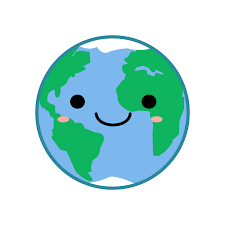 Unit: Children Around the WorldTheme:  Places Around the WorldEssential Question: How are we similar to and different from people around the world?
Focus Question: What are places like around the world?Vocabulary:  landmark, worldMaterials:Letter Y & Z worksheets (attached)PencilsMy World journal page (attached)Family math newsletter (attached)Math Lesson 1 & 5 worksheets (attached)For slime: 1/2 cup glue, 1/2 teaspoon borax, 1 1/2 cups hot water, blue & green food coloring, glitterGluePennies Read Alouds to View:Homes Around the World by Clare Lewis  https://www.youtube.com/watch?v=N8SY6UMbro0 Schools Around the World by Clare Lewis  https://www.youtube.com/watch?v=gm6-lmkDOFk  Somewhere in the World by Gina Cascone & Bryony Williams Sheppard https://www.youtube.com/watch?v=QyQwTKN0Apw The Smile that Went Around the World by Patrice Karst https://www.youtube.com/watch?v=nIsPaFFi4XA  Love the World by Todd Parr https://www.youtube.com/watch?v=9MjBPfHQZ0Y Questions/Discussion Ideas after Read Alouds:* Listen to the stories.  Discuss how all people live somewhere.  Talk about how your homes are similar or different from ones you saw in the story.*  Talk about the schools you see in the story.  Which look like your school?* Discuss how all over the world, there are children that need homes, food, love, and clothing.  Talk about how they may differ from you.* Review your child’s full name, age, birthday, and address!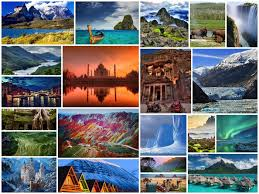 Unit: Children Around the WorldTheme:  Celebrations Around the WorldEssential Question: How are we similar to and different from people around the world?
Focus Question: How do people celebrate around the world?Vocabulary:  celebrate, tradition, holidayMaterials:letter U worksheet (attached)letter J worksheet (attached)crayonsMy Family Tradition journal page (attached)PaperGlueMath “6 & 7 Puzzles” (attached)Math Lesson 8 & 9 worksheets (attached)Math Lesson 10 worksheet (attached)Read Alouds to View:Let's Celebrate! Special Days Around the World by Kate DePalma  https://www.youtube.com/watch?v=dTLNHW3ZqE8  Binny's Diwali by Thrity Umrigar  https://www.youtube.com/watch?v=Ne3cJCL2_YA El Dia de los Muertos: A Bilingual Celebration by Bob Barner  https://www.youtube.com/watch?v=rNHWnv3TRxA My First Ramadan by Karen Katz https://www.youtube.com/watch?v=_0EWsn83TGk Celebrations by Samantha Berger & Daniel Moreton https://www.youtube.com/watch?v=ljDRrsFiaxQ Questions/Discussion Ideas after Read Alouds:* What do people celebrate?  What does your family celebrate?
* How do you celebrate?  When do you dress up, use candles, see fireworks, or make a special food?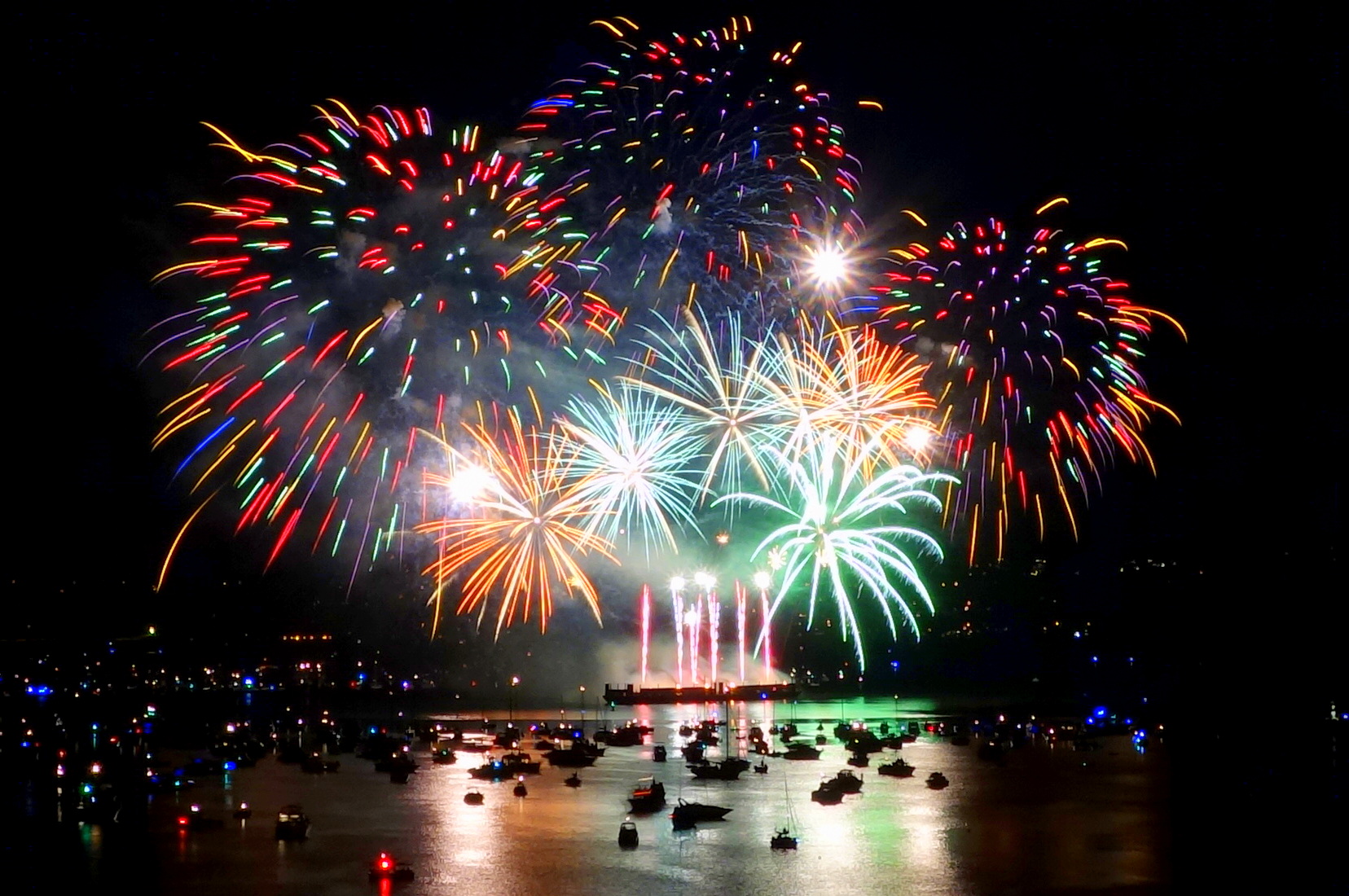 Unit: Children Around the WorldTheme:  Christmas Around the WorldEssential Question: How are we similar to and different from people around the world?
Focus Question: How do people celebrate Christmas around the world?Vocabulary:  Christmas, holiday, tradition, celebration, customMaterials:Wooden shoe craft (see attached)Pinata craft: styrofoam cup, crayons, pencil, string/ribbon, candies, scissors, tissue paper, rubber bandGlue2 different colored pieces of paperscissorsPlaydoughpaperRead Alouds to View:Christmas Around the World  https://www.youtube.com/watch?v=7R0eOt7O3Po  Hanna’s Christmas by Melissa Peterson  https://www.youtube.com/watch?v=Bbg4KFxVbTk An Aussie Night Before Christmas by Yvonne Morrison https://www.youtube.com/watch?v=lLlKVy62j3k                                   Santa is Coming to Australia by Emma Nash https://www.youtube.com/watch?v=HbZk5ntGiSY The Night Before Christmas by Clement C. Moore https://www.youtube.com/watch?v=TsvvCme40_w Questions/Discussion Ideas after Read Alouds:* How does your family celebrate Christmas?*How do other people celebrate?
*What traditions from other countries seem fun?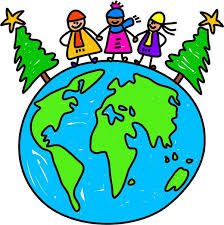 Math Lessons:***Click on the links below to see full lessons and activities to support the skills.**Week 1:https://www.engageny.org/resource/prekindergarten-mathematics-module-2-topic-c-lesson-9 https://www.engageny.org/resource/prekindergarten-mathematics-module-2-topic-c-lesson-10 https://www.engageny.org/resource/prekindergarten-mathematics-module-2-topic-c-lesson-11 https://www.engageny.org/resource/prekindergarten-mathematics-module-2-topic-c-lesson-12Week 2:https://www.engageny.org/resource/prekindergarten-mathematics-module-3-topic-a-lesson-1 https://www.engageny.org/resource/prekindergarten-mathematics-module-3-topic-a-lesson-2 https://www.engageny.org/resource/prekindergarten-mathematics-module-3-topic-a-lesson-3 https://www.engageny.org/resource/prekindergarten-mathematics-module-3-topic-a-lesson-4 https://www.engageny.org/resource/prekindergarten-mathematics-module-3-topic-a-lesson-5 Week 3:https://www.engageny.org/resource/prekindergarten-mathematics-module-3-topic-b-lesson-6 https://www.engageny.org/resource/prekindergarten-mathematics-module-3-topic-b-lesson-7 https://www.engageny.org/resource/prekindergarten-mathematics-module-3-topic-b-lesson-8 https://www.engageny.org/resource/prekindergarten-mathematics-module-3-topic-b-lesson-9 https://www.engageny.org/resource/prekindergarten-mathematics-module-3-topic-b-lesson-10 Week 4:https://www.engageny.org/resource/prekindergarten-mathematics-module-3-topic-b-lesson-11At Home Choice Board:  Choose 2 activities to complete each school day!At Home Choice Board:  Choose 2 activities to complete each school day!At Home Choice Board:  Choose 2 activities to complete each school day!At Home Choice Board:  Choose 2 activities to complete each school day!At Home Choice Board:  Choose 2 activities to complete each school day!Create a globe craft.  Use a coffee filter, paper plate, or cut a circle from paper.  Use blue & green crayons, paint, markers, or tissue paper to create land and oceans!Create a collage of people from around the world.  Discuss how all people look similar and different.  They all need the same things.Complete the math Lesson 9 worksheet (see attached)Practice finding the faces on 3D shapes by pressing a foam or wooden cone, cube, cylinder, and rectangular block into playdough.Learn about the letter A:https://www.youtube.com/watch?v=gsb999VSvh8 https://www.youtube.com/watch?v=KGZFmW3uPJEPractice writing the letter A (Slant left. Slant right. slide.)!   Practice spelling your name!  Write each letter on a clothespin.  Clip the letters in the correct order on a index card or craft stick as shown: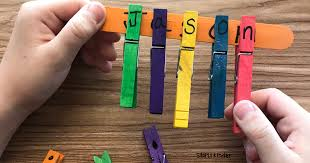 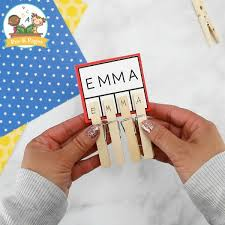 Sing about the continents!https://www.youtube.com/watch?v=kXa66f8Xgsw Learn about the letter X:https://www.youtube.com/watch?v=RX9Pm9qj_QY  https://www.youtube.com/watch?v=3AQUDbEhTm8Practice writing the letter X (Slant right. Slant left.)! Sing “What a Wonderful World”  https://www.youtube.com/watch?v=isMVH0ccQOY  Talk about what is shown on a map and a globe.  How are they alike & different?https://www.youtube.com/watch?v=ncR9lmC9VBg Learn about 3D shapes:https://www.youtube.com/watch?v=zPZegz690Mg Enjoy a video:  https://www.youtube.com/watch?v=ni_at59TzMA&t=2s Gingerbread Man Song:https://www.youtube.com/watch?v=wCZ3dzFK6BI&list=PLquv48BmmeZ_V9pCpoKp9ztMp8AEYQGK3Play a matching game with the cards attached.Take a look at the different cultural clothing  & dress up the paper doll.  Make it into a puppet!https://www.youtube.com/watch?v=dFDz_GZUeP4 At Home Choice Board:  Choose 2 activities to complete each school day!At Home Choice Board:  Choose 2 activities to complete each school day!At Home Choice Board:  Choose 2 activities to complete each school day!At Home Choice Board:  Choose 2 activities to complete each school day!At Home Choice Board:  Choose 2 activities to complete each school day!Take a look at different types of houses in the world! https://www.youtube.com/watch?v=gKmt36dJBrA Check out how schools look around the world!  Discuss what you see!https://www.youtube.com/watch?v=at2gAjtsgtk   Draw a picture of a globe.  Draw what you would see all over the world- people, homes, animals, etc. Use the My World journal page.Practice writing the letter Y- Slant right. Slant left. Pull down.. (see attached)Learn about the letters Y & Zhttps://www.youtube.com/watch?v=L8PdL8ydI28 https://www.youtube.com/watch?v=HysVxhemAe4  Make your own Earth slime!https://www.naturalbeachliving.com/earth-day-slime-recipe-with-borax/ Sing “It’s a Small World” and enjoy a Virtual Field Trip: https://www.youtube.com/watch?v=I2Do309e4YU Practice writing the letter Z- Slide. Slant left. Slide. (see attached)See landmarks from all over the world!  Can you build one from legos, blocks, or boxes at home?https://www.youtube.com/watch?v=kDCXqaYWn-U Go on a scavenger hunt in your house!  Find something that is shaped like a cylinder, cone, cube, rectangular block, and sphere! Work out to the letter sounds and get moving!
https://www.youtube.com/watch?v=gi1dwHp1ppU&t=2s Practice showing the numbers 6 & 7:   https://www.youtube.com/watch?v=anYJvL9kZoU  https://www.youtube.com/watch?v=PfEqSjgW4tk Complete the Lesson 5 math worksheet (see attached)Complete math lesson 1 (see attached.). Practice counting to 6 & 7. Line up 6  & 7 pennies in different arrangements.  Practice counting them.At Home Choice Board:  Choose 2 activities to complete each school day!At Home Choice Board:  Choose 2 activities to complete each school day!At Home Choice Board:  Choose 2 activities to complete each school day!At Home Choice Board:  Choose 2 activities to complete each school day!At Home Choice Board:  Choose 2 activities to complete each school day!Learn about the letters U!https://www.youtube.com/watch?v=nPJRhEV-kF8 https://www.youtube.com/watch?v=IF59Xs60uRM Draw a picture of a way your family celebrates a holiday!  Use the My Family Tradition journal page.Learn how children celebrate birthdays around the world!https://www.youtube.com/watch?v=7jrTgtX8q9k&t=63s Practice writing the letter U.- curve forward  (see attached)Practice writing the letter J- curve back. slide..  (see attached)Learn about some holidays around the world:https://www.youtube.com/watch?v=3Sv0ac-W8Vc Try a new recipe from a different country!  Here are some ideas:https://www.kids-cooking-activities.com/international-gourmet-recipes.htmlPractice making different groups of 6 & 7, breaking them apart in different ways.  Use the “6 & 7 Puzzles”Learn about Burmese New Year: https://www.youtube.com/watch?v=2p-2GdsGQUQ 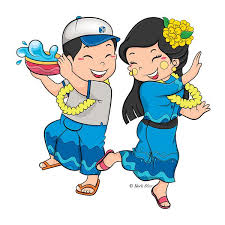 Celebrate Africa with one of these crafts: https://artsycraftsymom.com/african-crafts-for-kids/ Practice counting to 6 & 7 in circular arrangements.  Use the Lesson 8 & 9 worksheets.After listening to the story, make a craft about Diwali: https://theeducatorsspinonit.com/easy-diwali-crafts-for-kids/ Learn about the letters J!https://www.youtube.com/watch?v=8wNIYNyG37g  https://www.youtube.com/watch?v=6KXX6fCKWes  Try a fun song to get you moving!https://www.youtube.com/watch?v=zFQWVN4xip0 Complete Math Lesson 10 worksheet.  Draw tally marks for the animals as you count them (see attached)!  !After listening to the story, make a craft for Ramadan:https://artsycraftsymom.com/10-ramadan-crafts-and-activities-for-kids/ At Home Choice Board:  Choose 2 activities to complete each school day!At Home Choice Board:  Choose 2 activities to complete each school day!At Home Choice Board:  Choose 2 activities to complete each school day!At Home Choice Board:  Choose 2 activities to complete each school day!At Home Choice Board:  Choose 2 activities to complete each school day!Learn about Christmas in Brazil:https://www.youtube.com/watch?v=IpPzQR77Qe8 
Watch fireworks display from a past Christmas:https://www.youtube.com/watch?v=rdYBv8ryYWk  Check out this website to learn about more customs:https://www.whychristmas.com/ Here’s another video:https://www.youtube.com/watch?v=kZy-JLb7noA Learn about Christmas in Holland: https://www.youtube.com/watch?v=EQ1izMpi004 Make a wooden shoe craft (see attached)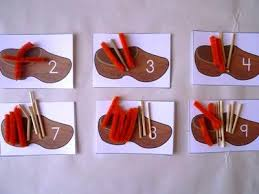 Learn about Christmas in Mexico: https://www.youtube.com/watch?v=rQnkdAExoyo Make a pinata (see attached)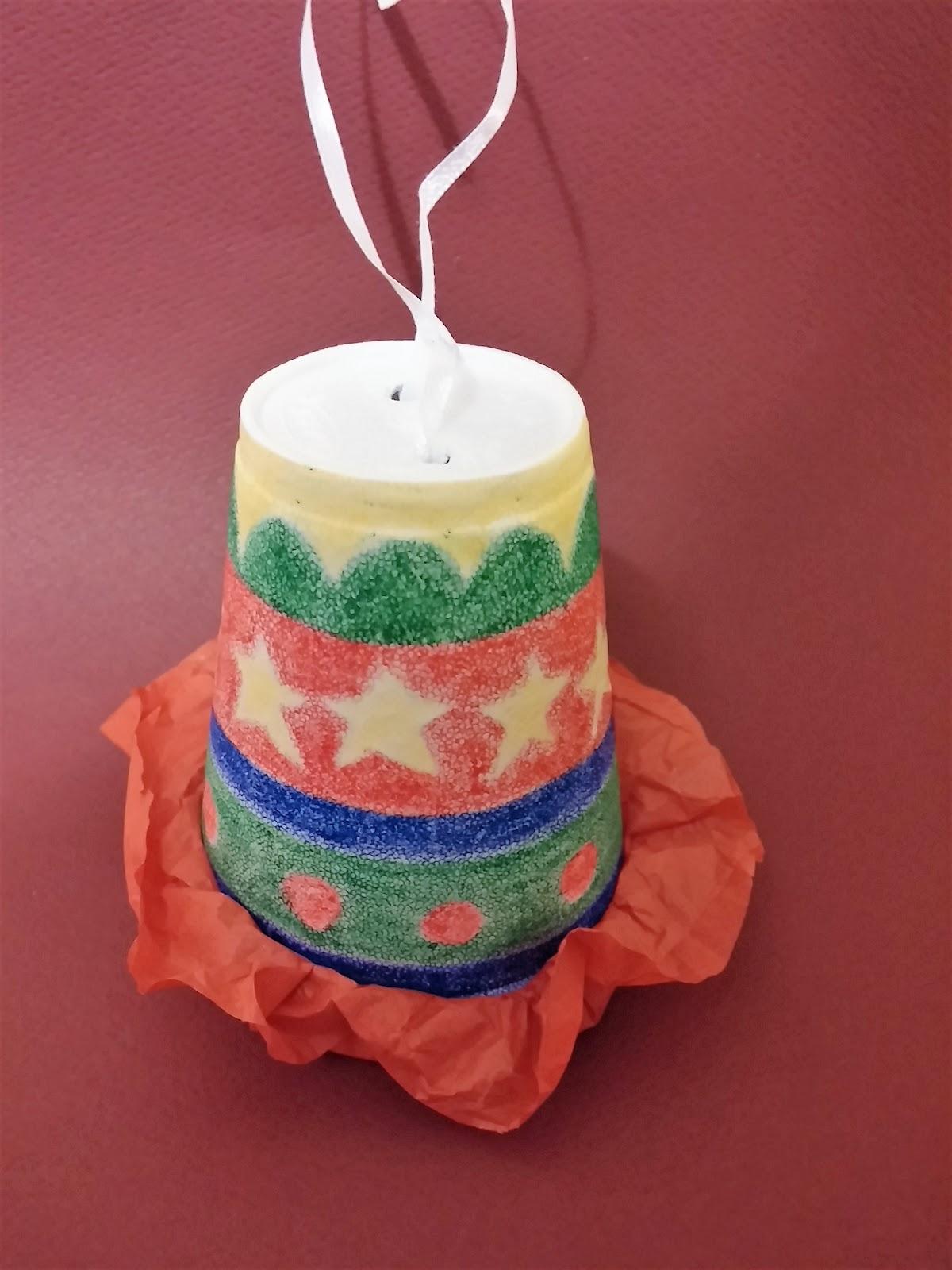 Use playdough and cookie cutters to make Christmas cookies- or make some real ones!Listen to Christmas carols as you do it!Make a Christmas tree with the letters of your name!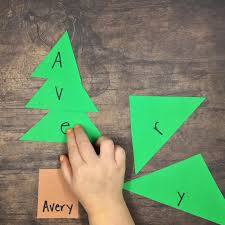 Draw and write about your family’s Christmas celebrations!Learn about Christmas in Sweden:https://www.youtube.com/watch?v=Bbg4KFxVbTk  Make a woven heart: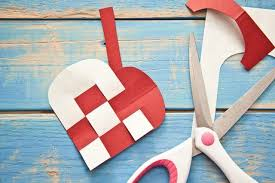 Practice the alphabet with this fun Christmas song:https://www.youtube.com/watch?v=Pn9ZA9QPhNU Learn about Christmas in France:https://www.youtube.com/watch?v=1vwg3P0SFBI Make a Yule Log (see attached):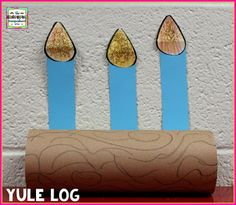 Practice counting: https://www.youtube.com/watch?v=38_a6IDxYw8  MY COMMUNITY READING LOG Read a story EVERY DAY!!  Draw a star or smiley face or place a sticker on the date when done! 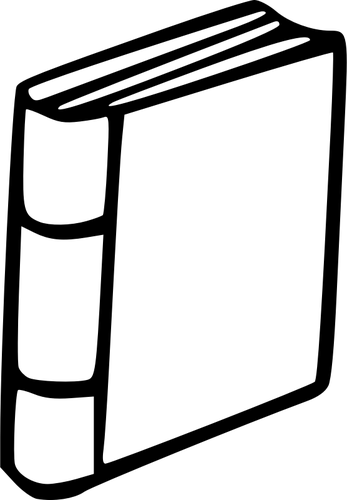 MY COMMUNITY READING LOG Read a story EVERY DAY!!  Draw a star or smiley face or place a sticker on the date when done! MY COMMUNITY READING LOG Read a story EVERY DAY!!  Draw a star or smiley face or place a sticker on the date when done! MY COMMUNITY READING LOG Read a story EVERY DAY!!  Draw a star or smiley face or place a sticker on the date when done! MY COMMUNITY READING LOG Read a story EVERY DAY!!  Draw a star or smiley face or place a sticker on the date when done! MY COMMUNITY READING LOG Read a story EVERY DAY!!  Draw a star or smiley face or place a sticker on the date when done! MY COMMUNITY READING LOG Read a story EVERY DAY!!  Draw a star or smiley face or place a sticker on the date when done! November/DecemberNovember/DecemberNovember/DecemberNovember/DecemberNovember/DecemberNovember/DecemberNovember/December2930123456789101112131415161718192021222324252627282930313131